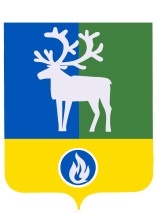 БЕЛОЯРСКИЙ РАЙОНХАНТЫ-МАНСИЙСКИЙ АВТОНОМНЫЙ ОКРУГ – ЮГРАПроектАДМИНИСТРАЦИЯ БЕЛОЯРСКОГО РАЙОНАПОСТАНОВЛЕНИЕот ___ января 2023 года								             № ____О внесении изменений в приложение к постановлению администрацииБелоярского района от 31 октября 2018 года № 1036П о с т а н о в л я ю:1. Внести в приложение «Муниципальная программа Белоярского района «Защита населения от чрезвычайных ситуаций, обеспечение пожарной безопасности объектов муниципальной собственности и безопасности людей на водных объектах» (далее – Программа) к постановлению администрации Белоярского района от 31 октября 2018 года № 1036 «Об утверждении муниципальной программы Белоярского района «Защита населения от чрезвычайных ситуаций, обеспечение пожарной безопасности объектов муниципальной собственности и безопасности людей на водных объектах» следующие изменения:1) в паспорте программы: а) позицию касающуюся сроков реализации Программы, изложить в следующей редакции:«                                                                                                                                                      »;б) позицию касающуюся целей Программы, изложить в следующей редакции:«»;в) позицию, касающуюся задач Программы, изложить в следующей редакции:«»;г) позицию, касающуюся целевых показателей Программы, изложить в следующей редакции:«»;д) позицию, касающуюся параметров финансового обеспечения Программы, изложить в следующей редакции:«»;	е) позицию, касающуюся налоговых расходов Программы, изложить в следующей редакции:«                                                                                                                                                     »;в таблице 2 «Перечень основных мероприятий муниципальной программы, их связь с целевыми показателями» Программы: а) позиции, касающиеся цели 5 и задачи 5 изложить в следующей редакции:«»;б) позицию 2.6 изложить в следующей редакции:«													   »;таблицу 3 «Целевые показатели муниципальной программы» Программы изложить в редакции согласно приложению 1 к настоящему постановлению;таблицу 4 «Распределение финансовых ресурсов муниципальной программы» Программы изложить в редакции согласно приложению 2 к настоящему постановлению;таблицу 5 «Мероприятия, реализуемые на принципах проектного управления» Программы изложить в редакции согласно приложению 3 к настоящему постановлению. 	2. Опубликовать настоящее постановление в газете «Белоярские вести. Официальный выпуск».3. Настоящее постановление вступает в силу после его официального опубликования.4. Контроль за выполнением постановления возложить на первого заместителя главы Белоярского района Ойнеца А.В.Глава Белоярского района	                      					                 С.П.МаненковПРИЛОЖЕНИЕ 1к постановлению администрации Белоярского районаот ______ 2023 года № И З М Е Н Е Н И Я,вносимые в таблицу 3 муниципальной программы Белоярского района«Защита населения от чрезвычайных ситуаций, обеспечение пожарной безопасности объектов муниципальной собственности и безопасности людей на водных объектах»«Таблица 3Целевые показатели муниципальной программыПРИЛОЖЕНИЕ 2к постановлению администрации Белоярского районаот ______ 2023 года № И З М Е Н Е Н И Я,вносимые в таблицу 4 муниципальной программы Белоярского района«Защита населения от чрезвычайных ситуаций, обеспечение пожарной безопасности объектов муниципальной собственности и безопасности людей на водных объектах»«Таблица 4Распределение финансовых ресурсов муниципальной программы»ПРИЛОЖЕНИЕ 3к постановлению администрации Белоярского районаот ______ 2023 года № И З М Е Н Е Н И Я,вносимые в таблицу 5 муниципальной программы Белоярского района«Защита населения от чрезвычайных ситуаций, обеспечение пожарной безопасности объектов муниципальной собственности и безопасности людей на водных объектах»«Таблица 5Мероприятия, реализуемые на принципах проектного управления   ».<*> Муниципальной программой не предусмотрены мероприятия, реализуемые на принципах проектного управления.__________________Сроки реализации муниципальной программы2019 – 2026 годыЦели муниципальной программы1. Повышение уровня пожарной безопасности в городском поселении Белоярский и на объектах муниципальной собственности Белоярского района.2.  Повышение уровня защиты населения и территории Белоярского района от угроз природного и техногенного  характера.3. Обеспечение безопасности населения Белоярского района в местах массового отдыха на водных объектах.4. Создание условий для осуществления эффективной деятельности муниципального казенного учреждения «Единая дежурно-диспетчерская служба Белоярского района».5. Построение и развитие на территории Белоярского района городской системы видеонаблюдения.Задачи муниципальной программы1. Обеспечение первичных мер пожарной безопасности в границах городского поселения Белоярский.2. Повышение эффективности мер защиты населения Белоярского района от чрезвычайных ситуаций природного и техногенного характера.3. Повышение эффективности принимаемых мер, направленных на обеспечение безопасности населения Белоярского района в местах массового отдыха на водных объектах.4. Обеспечение эффективной деятельности муниципального казенного учреждения «Единая дежурно-диспетчерская служба Белоярского района».5. Повышение эффективности систем мониторинга и предупреждения чрезвычайных ситуаций, происшествий и правонарушений, входящих в городскую систему видеонаблюдения.Целевые показатели муниципальной программы 1) количество зарегистрированных пожаров на объектах муниципальной собственности Белоярского района, единиц;2) обеспеченность резервами (запасами) материальных ресурсов для ликвидации последствий чрезвычайных ситуаций и в целях гражданской обороны, от установленных норм обеспечения, процентов; 3) доля населения Белоярского района, прошедшего обучение в области гражданской обороны и защиты от чрезвычайных ситуаций, процентов;4) количество населенных пунктов, в которых проводятся противоэпидемиологические мероприятия по снижению численности кровососущих комаров и барьерной дератизации, единиц;5) количество происшествий (в том числе гибели людей) в местах массового отдыха людей на водных объектах, единиц;6) оценочные показатели реагирования на возможные чрезвычайные ситуации в соответствии с уставом муниципального казенного учреждения «Единая дежурно-диспетчерская служба Белоярского района», баллов;7) доля принятых в эксплуатацию технических систем, входящих в состав городской системы видеонаблюдения, на территории Белоярского района, процентов.Параметры финансового обеспечения муниципальной программыОбщий объем финансирования муниципальной программы на 2019 – 2026 годы составляет                    152 493,8 тыс. рублей, в том числе:2019 год – 14 760,4 тыс. рублей;2020 год – 19 602,6 тыс. рублей;2021 год – 22 213,1 тыс. рублей;2022 год – 17 915,4 тыс. рублей;2023 год – 19 606,5 тыс. рублей;2024 год – 19 180,0 тыс. рублей;2025 год – 19 607,9 тыс. рублей;2026 год – 19 607,9 тыс. рублей;1) за счет средств бюджета Ханты-Мансийского автономного округа – Югры (далее – бюджет автономного округа) – 4 651,1 тыс. рублей, в том числе:2019 год – 604,6 тыс. рублей;2020 год – 604,6 тыс. рублей;2021 год – 409,5 тыс. рублей;2022 год – 614,0 тыс. рублей;2023 год – 604,6 тыс. рублей;2024 год – 604,6 тыс. рублей;2025 год – 604,6 тыс. рублей;2026 год – 604,6 тыс. рублей;2) за счет средств бюджета Белоярского района –           147 842,7 тыс. рублей, в том числе:2019 год – 14 155,8 тыс. рублей;2020 год – 18 998,0 тыс. рублей;2021 год – 21 803,6 тыс. рублей;2022 год – 17 301,4 тыс. рублей;2023 год – 19 001,9 тыс. рублей;2024 год – 18 575,4 тыс. рублей;2025 год – 19 003,3 тыс. рублей;2026 год – 19 003,3 тыс. рублей;Объем налоговых расходов Белоярского районаОбщий объем налоговых расходов Белоярского района по муниципальной программе за 2022 - 2026 годы составляет 0,0 тыс.рублейЦель 5 «Построение и развитие на территории Белоярского района городской системы видеонаблюдения»Задача 5 «Повышение эффективности систем мониторинга и предупреждения чрезвычайных ситуаций, происшествий и правонарушений, входящих в городскую систему видеонаблюдения»№ п/пНаименование основного мероприятияНаименование целевого показателяРасчет значения целевого показателя12342.6Построение и развитие городской системы видеонаблюдения на территории Белоярского районаДоля принятых в эксплуатацию технических систем, входящих в состав городской системы видеонаблюдения, на территории Белоярского районаПоказатель рассчитывается как отношение принятых в эксплуатацию технических систем,  входящих в состав городской системы видеонаблюдения на территории Белоярского района к количеству технических систем подлежащих включению в состав городской системы видеонаблюдения№ показа теляНаименование целевых показателейБазовый показатель на начало реализации программыЗначения показателя по годамЗначения показателя по годамЗначения показателя по годамЗначения показателя по годамЗначения показателя по годамЗначения показателя по годамЗначения показателя по годамЗначения показателя по годамЦелевое значение показателя на момент окончания реализации программы№ показа теляНаименование целевых показателейБазовый показатель на начало реализации программы2019 г.2020 г.2021 г.2022 г.2023 г.2024 г.2025 г.2026 г.Целевое значение показателя на момент окончания реализации программы1234567891011121Количество зарегистрированных пожаров на объектах муниципальной собственности Белоярского района, единиц33322222112Обеспеченность резервами (запасами) материальных ресурсов для ликвидации последствий чрезвычайных ситуаций и в целях гражданской обороны, от установленных норм обеспечения, процентов999999991001001001001001003Доля населения Белоярского района прошедшего обучение в области гражданской обороны и защиты от чрезвычайных ситуаций, процентов848588899193949495954Количество населенных пунктов, в которых проводятся противоэпидемиологические мероприятия по снижению численности кровососущих комаров и барьерной дератизации, единиц77777777775Количество происшествий (в том числе гибели людей) в местах массового отдыха людей на водных объектах, единиц44332221116Оценочные показатели реагирования на возможные чрезвычайные ситуации в соответствии с Уставом муниципального казенного учреждения «Единая дежурно-диспетчерская служба Белоярского района», баллов44444444447Доля принятых в эксплуатацию технических систем, входящих в состав городской системы видеонаблюдения на территории Белоярского района, процентов15153550707580859090Номер основ-ного меропри-ятияНаименование основных мероприятий муниципальной программы (их связь с целевыми показателями муниципальной программы)Ответственный исполнитель, соисполнитель муниципальной программыИсточники финансированияОбъем бюджетных ассигнований на реализацию муниципальной программы (тыс. рублей)Объем бюджетных ассигнований на реализацию муниципальной программы (тыс. рублей)Объем бюджетных ассигнований на реализацию муниципальной программы (тыс. рублей)Объем бюджетных ассигнований на реализацию муниципальной программы (тыс. рублей)Объем бюджетных ассигнований на реализацию муниципальной программы (тыс. рублей)Объем бюджетных ассигнований на реализацию муниципальной программы (тыс. рублей)Объем бюджетных ассигнований на реализацию муниципальной программы (тыс. рублей)Объем бюджетных ассигнований на реализацию муниципальной программы (тыс. рублей)Объем бюджетных ассигнований на реализацию муниципальной программы (тыс. рублей)Номер основ-ного меропри-ятияНаименование основных мероприятий муниципальной программы (их связь с целевыми показателями муниципальной программы)Ответственный исполнитель, соисполнитель муниципальной программыИсточники финансированияВсегов том числев том числев том числев том числев том числев том числев том числев том числеНомер основ-ного меропри-ятияНаименование основных мероприятий муниципальной программы (их связь с целевыми показателями муниципальной программы)Ответственный исполнитель, соисполнитель муниципальной программыИсточники финансированияВсего2019 г.2020 г.2021 г.2022 г.2023 г.2024 г.2025 г.2026 г.Подпрограмма 1 «Укрепление пожарной безопасности»Подпрограмма 1 «Укрепление пожарной безопасности»Подпрограмма 1 «Укрепление пожарной безопасности»Подпрограмма 1 «Укрепление пожарной безопасности»Подпрограмма 1 «Укрепление пожарной безопасности»Подпрограмма 1 «Укрепление пожарной безопасности»Подпрограмма 1 «Укрепление пожарной безопасности»Подпрограмма 1 «Укрепление пожарной безопасности»Подпрограмма 1 «Укрепление пожарной безопасности»Подпрограмма 1 «Укрепление пожарной безопасности»Подпрограмма 1 «Укрепление пожарной безопасности»Подпрограмма 1 «Укрепление пожарной безопасности»Подпрограмма 1 «Укрепление пожарной безопасности»1.1Мероприятия по обеспечению первичных мер пожарной безопасности в городском поселении Белоярский (1)отдел ГО и ЧСбюджет Белоярского района129,370,09,98,48,28,28,28,28,21.1.1Противопожарная пропаганда и обучение населения городского поселения Белоярский мерам пожарной безопасности (1)отдел ГО и ЧСбюджет Белоярского района69,310,09,98,48,28,28,28,28,21.1.2Оборудование мест проживания многодетных семей, малообеспеченных, социально-неадаптированных и маломобильных групп населения (проживающего в муниципальном жилье) автономными пожарными извещателями с GSM-модулемКМСбюджет Белоярского района60,060,00,00,00,00,00,00,00,0Итого по подпрограмме 1бюджет Белоярского района129,370,09,98,48,28,28,28,28,2Подпрограмма 2 «Организация и осуществление мероприятий по гражданской обороне, защите населения от чрезвычайных ситуаций природного и техногенного характера, обеспечение безопасности людей на водных объектах»Подпрограмма 2 «Организация и осуществление мероприятий по гражданской обороне, защите населения от чрезвычайных ситуаций природного и техногенного характера, обеспечение безопасности людей на водных объектах»Подпрограмма 2 «Организация и осуществление мероприятий по гражданской обороне, защите населения от чрезвычайных ситуаций природного и техногенного характера, обеспечение безопасности людей на водных объектах»Подпрограмма 2 «Организация и осуществление мероприятий по гражданской обороне, защите населения от чрезвычайных ситуаций природного и техногенного характера, обеспечение безопасности людей на водных объектах»Подпрограмма 2 «Организация и осуществление мероприятий по гражданской обороне, защите населения от чрезвычайных ситуаций природного и техногенного характера, обеспечение безопасности людей на водных объектах»Подпрограмма 2 «Организация и осуществление мероприятий по гражданской обороне, защите населения от чрезвычайных ситуаций природного и техногенного характера, обеспечение безопасности людей на водных объектах»Подпрограмма 2 «Организация и осуществление мероприятий по гражданской обороне, защите населения от чрезвычайных ситуаций природного и техногенного характера, обеспечение безопасности людей на водных объектах»Подпрограмма 2 «Организация и осуществление мероприятий по гражданской обороне, защите населения от чрезвычайных ситуаций природного и техногенного характера, обеспечение безопасности людей на водных объектах»Подпрограмма 2 «Организация и осуществление мероприятий по гражданской обороне, защите населения от чрезвычайных ситуаций природного и техногенного характера, обеспечение безопасности людей на водных объектах»Подпрограмма 2 «Организация и осуществление мероприятий по гражданской обороне, защите населения от чрезвычайных ситуаций природного и техногенного характера, обеспечение безопасности людей на водных объектах»Подпрограмма 2 «Организация и осуществление мероприятий по гражданской обороне, защите населения от чрезвычайных ситуаций природного и техногенного характера, обеспечение безопасности людей на водных объектах»Подпрограмма 2 «Организация и осуществление мероприятий по гражданской обороне, защите населения от чрезвычайных ситуаций природного и техногенного характера, обеспечение безопасности людей на водных объектах»Подпрограмма 2 «Организация и осуществление мероприятий по гражданской обороне, защите населения от чрезвычайных ситуаций природного и техногенного характера, обеспечение безопасности людей на водных объектах»2.1Пополнение и обеспечение сохранности созданных резервов (запасов) материальных ресурсов для ликвидации последствий чрезвычайных ситуаций и в целях гражданской обороны (2)отдел ГО и ЧС,УЖКХбюджет Белоярского района4 890,2505,5524,7609,7629,9655,1655,1655,1655,12.1Пополнение и обеспечение сохранности созданных резервов (запасов) материальных ресурсов для ликвидации последствий чрезвычайных ситуаций и в целях гражданской обороны (2)КМСбюджет Белоярского района945,40,0254,0635,056,40,00,00,00,02.2Мероприятия по гражданской обороне и защите населения Белоярского района от чрезвычайных ситуаций природного и техногенного характера (3)отдел ГО и ЧСбюджет Белоярского района2 789,6260,2973,8317,9277,9288,6278,6278,6278,62.2Мероприятия по гражданской обороне и защите населения Белоярского района от чрезвычайных ситуаций природного и техногенного характера (3)КМСбюджет Белоярского района722,80,0608,3114,50,00,00,00,00,02.2Мероприятия по гражданской обороне и защите населения Белоярского района от чрезвычайных ситуаций природного и техногенного характера (3)отдел ГО и ЧСбюджет автономного округа17,50,00,00,017,50,00,00,00,02.3Организация осуществления мероприятий по проведению дезинсекции и дератизации (4)отдел ГО и ЧСбюджет автономного округа4 633,6604,6604,6409,5596,5604,6604,6604,6604,62.4Обеспечение безопасности людей на водных объектах (5)отдел ГО и ЧСбюджет Белоярского района1 974,3198,40,0195,9197,7382,2332,3333,9333,92.5Создание условий для функционирования единой государственной системы предупреждения и ликвидации чрезвычайных ситуаций (6)отдел ГО и ЧСбюджет Белоярского района134 106,313 121,715 587,318 942,016 031,317 667,817 301,217 727,517 727,52.6Построение и развитие городской системы видеонаблюдения на территории Белоярского района (7)отдел ГО и ЧСбюджет Белоярского района2 020,20,01 040,0980,20,00,00,00,00,0Итого по подпрограмме 2всего152 364,514 690,419 592,722 204,717 907,219 598,319 171,819 599,719 599,7Итого по подпрограмме 2бюджет автономного округа4 651,1604,6604,6409,5614,0604,6604,6604,6604,6Итого по подпрограмме 2бюджет Белоярского района147 713,414 085,818 988,121 795,217 293,218 993,718 567,218 995,118 995,1Итого по муниципальной программевсего152 493,814 760,419 602,622 213,117 915,419 605,519 180,019 607,919,607,9Итого по муниципальной программебюджет автономного округа4 651,1604,6604,6409,5614,0604,6604,6604,6604,6Итого по муниципальной программебюджет Белоярского района147 842,714 155,818 998,021 803,617 301,419 001,918 575,419 003,319 003,3№ п/пНаименование портфеля проектовНаименование проектаНомер мероприятияНомер целевого показателяСрок реализацииИсточники финансированияПараметры финансового обеспечения (тыс.рублей)Параметры финансового обеспечения (тыс.рублей)Параметры финансового обеспечения (тыс.рублей)Параметры финансового обеспечения (тыс.рублей)Параметры финансового обеспечения (тыс.рублей)Параметры финансового обеспечения (тыс.рублей)Параметры финансового обеспечения (тыс.рублей)Параметры финансового обеспечения (тыс.рублей)Параметры финансового обеспечения (тыс.рублей)№ п/пНаименование портфеля проектовНаименование проектаНомер мероприятияНомер целевого показателяСрок реализацииИсточники финансированияВсегов том числев том числев том числев том числев том числев том числев том числев том числе№ п/пНаименование портфеля проектовНаименование проектаНомер мероприятияНомер целевого показателяСрок реализацииИсточники финансированияВсего2019 г.2020 г.2021 г.2022 г.2023 г.2024 г.2025 г.2026 г.12345678910111213141516-